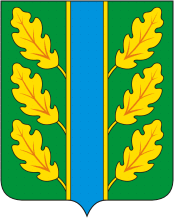 Периодическое печатное средство массовой информации«Вестник Дубровского района»Распространяется бесплатно.Подлежит распространению на территории Дубровского района.Порядковый номер выпуска:  № 193Дата выхода выпуска в свет: 16.06.2021 годаТираж:  22 экземплярар.п.ДубровкаСоучредителями периодического печатного средства массовой информации «Вестник Дубровского района» являются: Дубровский районный Совет народных депутатов и администрация Дубровского района.Редакцией периодического печатного средства массовой информации «Вестник Дубровского района» является администрация Дубровского района, которая также является его издателем и распространителем.        Адрес редакции, издателя, типографии: 242750, Брянская область, поселок Дубровка, ул. Победы, д 18.        Периодическое печатное средство массовой информации «Вестник Дубровского района является официальным периодическим печатным средством массовой информации, предназначенным для опубликования муниципальных правовых актов органов местного самоуправления Дубровского района, обсуждения проектов муниципальных правовых актов, доведения до сведения жителей Дубровского района иной официальной информации.        Главный редактор: Василенко О.Н.Содержание:Раздел 1. «Правовые акты».1.1. Устав муниципального образования «Дубровский район». 1.2. Правовые акты, принимаемые на местном референдуме.1.3. Решения Дубровского районного Совета народных депутатов.1.4. Решения Дубровского поселкового Совета  народных депутатов1.5. Постановления и распоряжения администрации Дубровского района.1.6. Приказы Председателя контрольно- счетной палаты Дубровского района.Раздел 2. «Официальная информация».2.1. Отчеты о деятельности контрольно- счетной палаты Дубровского района.2.2.  Объявления о проведении публичных слушаний.2.3.  Муниципальные правовые акты, подлежащие обсуждению на публичных слушаниях.2.4. Иная официальная информация.Раздел 1. «Правовые акты».1.1. Устав муниципального образования «Дубровский район» – информация отсутствует.1.2. Правовые акты, принимаемые на местном референдуме – информация отсутствует.1.3. Решения Дубровского районного Совета народных депутатов - информация отсутствует.1.4. Решения Дубровского поселкового Совета  народных депутатов  - информация отсутствует.1.5. Постановления и распоряжения администрации Дубровского района 1.5.1. Российская ФедерацияБРЯНСКАЯ ОБЛАСТЬАДМИНИСТРАЦИЯ ДУБРОВСКОГО РАЙОНАПОСТАНОВЛЕНИЕот 15.06.2021 г.                                                                                                   № 296        п. ДубровкаОб определении управляющей организациидля управления многоквартирными домами№№ 1,2,3,4,5,6,7,8,9,10,11,12,14,15,16,17,18,19,20,21,22,23,24,25,26,27,28,29,67,77,87,100,101,расположенными в военном городке пос. СещаДубровского района, в отношении которых собственником не выбран способ управления В соответствии с ч. 17 ст. 161 Жилищного кодекса Российской Федерации, постановлением Правительства РФ от 21.12.2018 N 1616 "Об утверждении Правил определения управляющей организации для управления многоквартирным домом, в отношении которого собственниками помещений в многоквартирном доме не выбран способ управления таким домом или выбранный способ управления не реализован, не определена управляющая организация, и о внесении изменений в некоторые акты Правительства Российской Федерации", решением Комиссии по предупреждению и ликвидации чрезвычайных ситуаций и обеспечению пожарной безопасности в Дубровском муниципальном районе от 15.06.2021г.ПОСТАНОВЛЯЮ:Определить управляющую организацию Общество с ограниченной ответственностью «Управляющая компания «Столица» (ООО «УК «Столица», ИНН 6950239920) для управления многоквартирными домами №№ 1,2,3,4,5,6,7,8,9,10,11,12,14,15,16,17,18,19,20,21,22,23,24,25,26,27,28,29,67,77,87,100,101, расположенными в военном городке пос. Сеща Дубровского района Брянской области, собственником помещений которых не определена управляющая организация на срок до выбора собственником помещений в многоквартирных домах способа управления многоквартирными домами или до заключения договора управления многоквартирными домами с управляющей организацией, определенной собственником помещений в многоквартирных домах или по результатам открытого конкурса, проведенного в соответствии с Правилами проведения органом местного самоуправления открытого конкурса по отбору управляющей организации для управления многоквартирным домом, утвержденными Постановлением Правительства Российской Федерации от 06.02.2006 №75, но общим сроком не превышающим 01 декабря 2021 года;Установить перечень работ и (или) услуг по управлению многоквартирными домами, услуг и работ по содержанию и ремонту общего имущества в многоквартирных домах в зависимости от конструктивных и технических параметров заявленных многоквартирных домов, включая требования к объемам, качеству, периодичности каждой из таких работ и услуг, сформированный из числа работ и услуг, указанных в минимальном перечне услуг и работ, необходимых для обеспечения надлежащего содержания общего имущества в многоквартирном доме, и порядке их оказания и выполнения, утвержденном Постановлением Правительства Российской Федерации от 03.04.2013 № 290;Размер платы за содержание и ремонт жилых помещений в заявленных многоквартирных домах исчислять ООО «УК «Столица» в размере, установленном постановлением администрации Дубровского района от 18.06.2020 № 334 «Об установлении размера платы граждан за жилое помещение для населения в/г Сеща».Постановление опубликовать в периодическом печатном средстве массовой информации «Вестник Дубровского района» и разместить на сайте Дубровского муниципального района Брянской области в сети «Интернет».Контроль за исполнением настоящего постановления возложить на заместителя главы администрации Дубровского района Самохина И.В.Постановление вступает в силу с момента его официального опубликования.Глава администрации Дубровского района                                      И.А. Шевелёв1.6. Приказы Председателя контрольно - счетной палаты Дубровского района - информация отсутствует.Раздел 2. «Официальная информация».2.1. Отчеты о деятельности контрольно - счетной палаты Дубровского района - информация отсутствует.2.2.  Объявления о проведении публичных слушаний  - информация отсутствует.2.3.  Муниципальные правовые акты, подлежащие обсуждению на публичных слушаниях- информация отсутствует2.4. Иная официальная информация - информация отсутствует.    Выпуск  № 193  периодического печатного средства массовой информации «Вестник Дубровского района»  подписан к печати.      Главный редактор                О.Н. Василенко